Lab ReviewBe familiar with the microscope slides as well.  You did not do a lot of labeling for your appendicular skeleton (arms and legs) but you are still responsible for that anatomy.  Be sure to review your lab manual and your text. 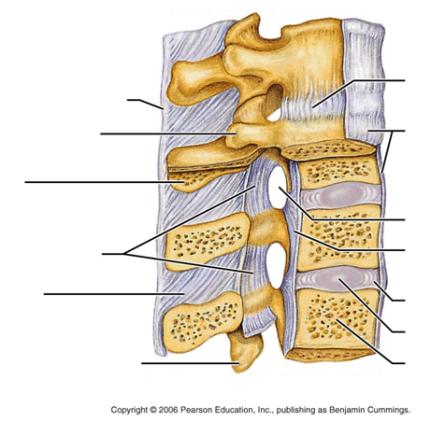 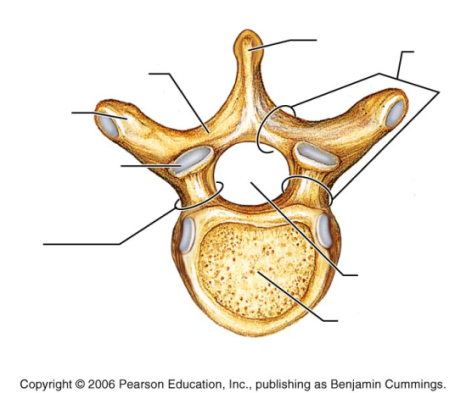 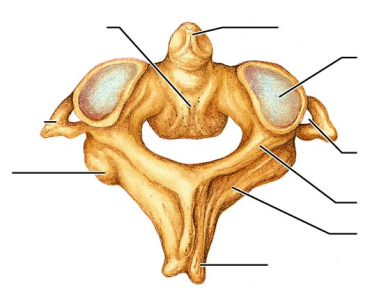 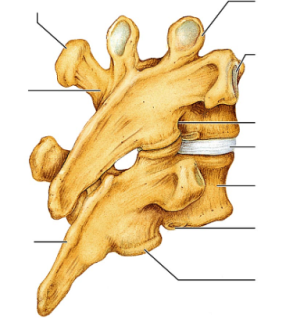 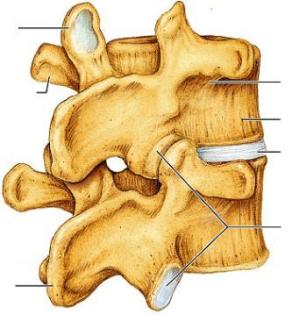 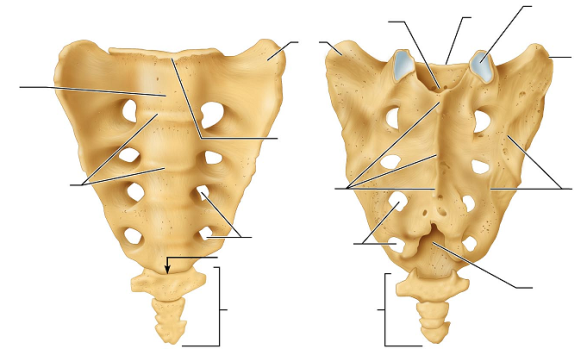 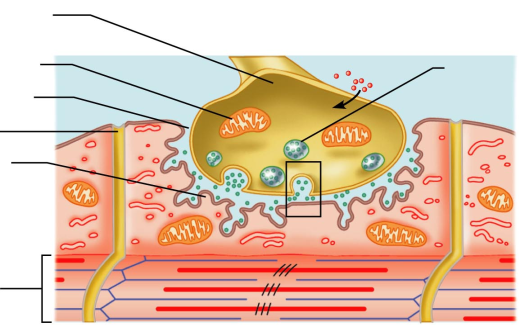 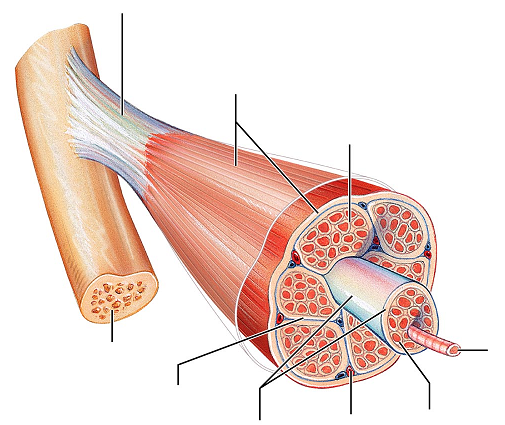 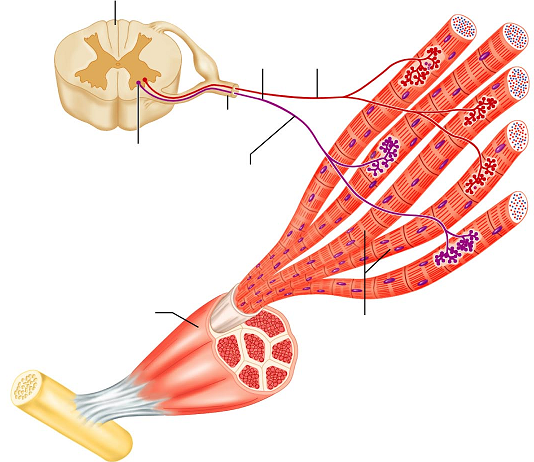 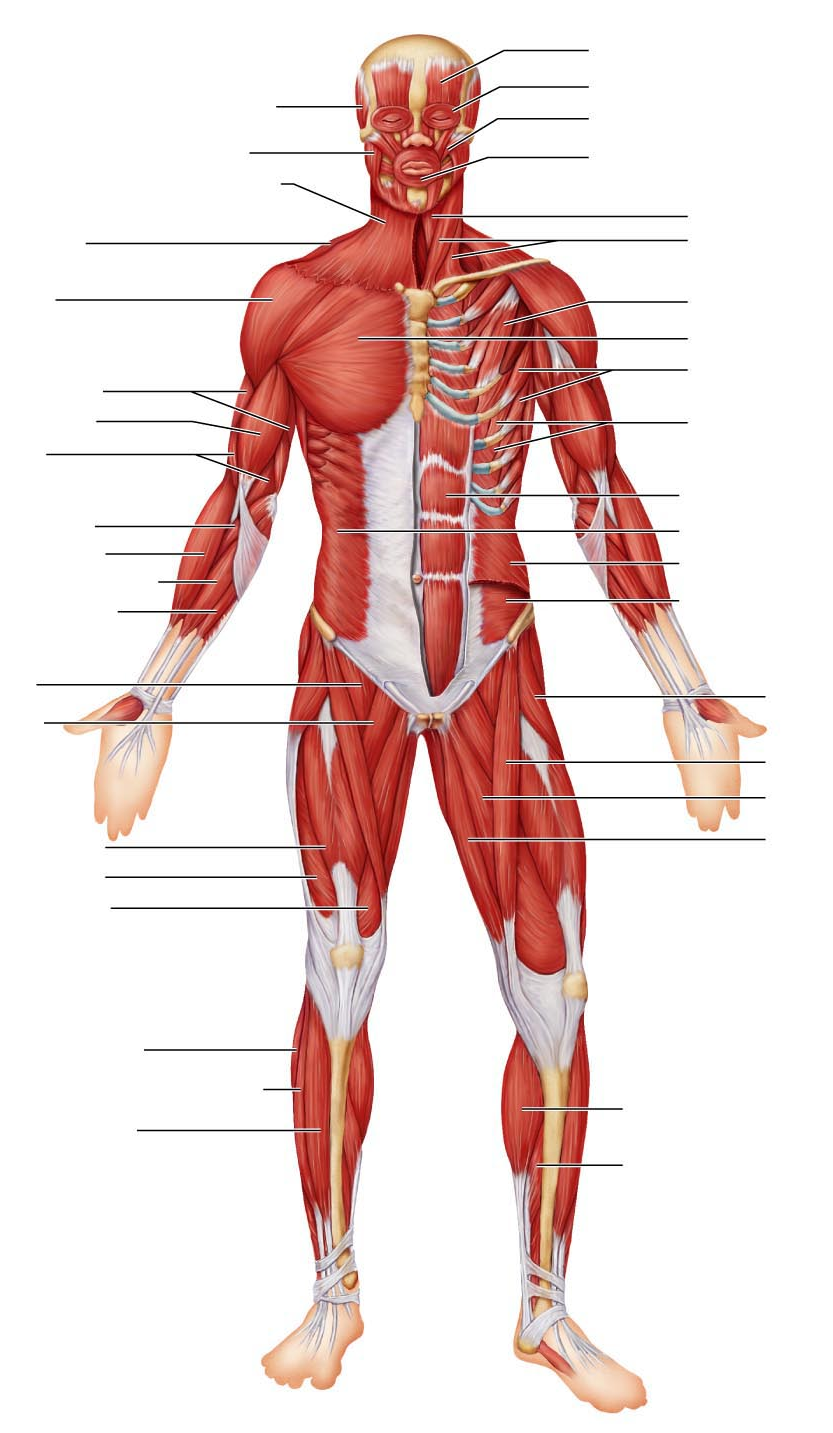 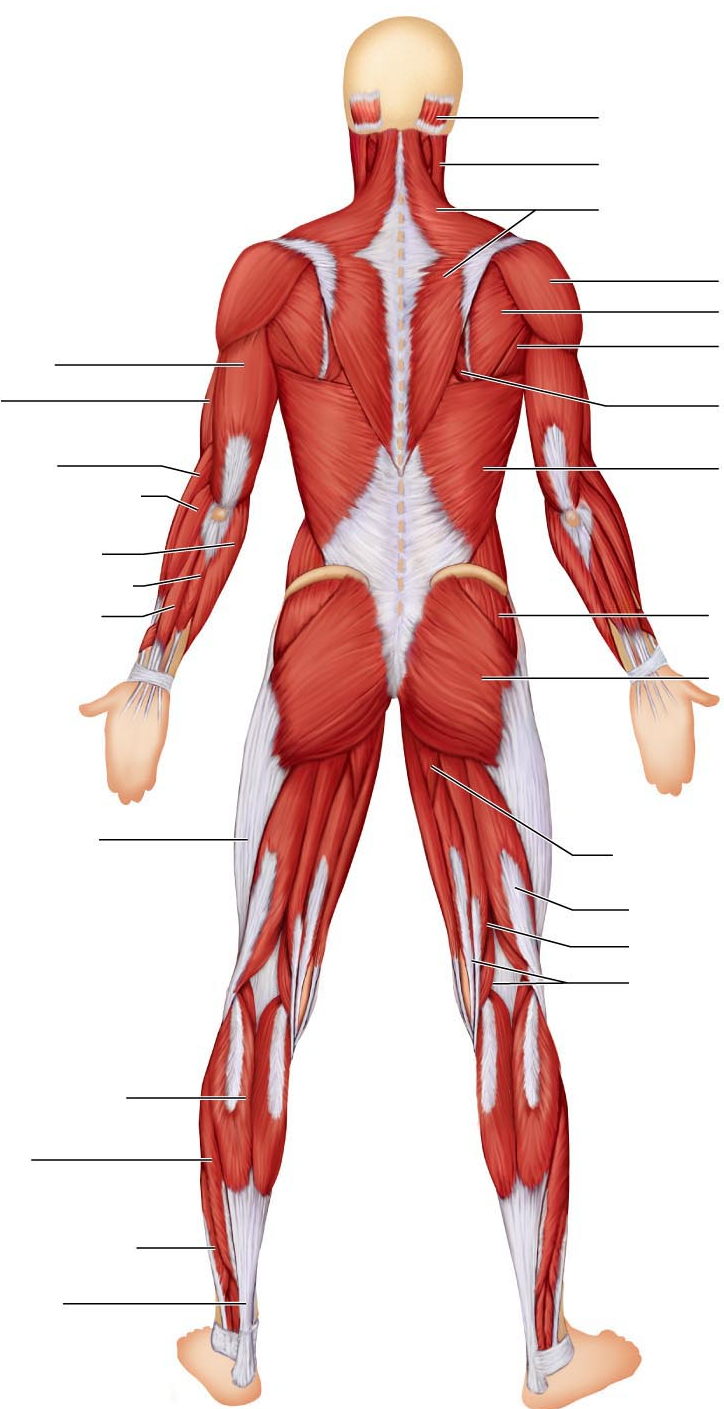 